О принятии муниципального имуществаиз собственности Новошимкусскогосельского поселения Яльчикского района	Руководствуясь Федеральным законом  от 06.10.2003 №131-ФЗ «Об общих принципах организации местного самоуправления в Российской Федерации», Положением о порядке управления и распоряжения муниципальным имуществом, находящимся в муниципальной собственности Яльчикского района Чувашской Республики, утвержденным Решением Собрания депутатов Яльчикского района от 20.03.2008 №2/9-с, Собрание депутатов Яльчикского района Чувашской Республики РЕШИЛО:Статья 1. Принять безвозмездно из муниципальной собственности  Новошимкусского сельского поселения Яльчикского района Чувашской Республики в собственность Яльчикского района Чувашской Республики муниципальное имущество, указанное в приложении к настоящему решению.Статья 2. Настоящее решение вступает в силу со дня его подписания.Глава Яльчикского районаЧувашской Республики                                                                   И.И. Васильева                                                   Перечень имущества,безвозмездно принимаемого из собственности Новошимкусского сельского поселения Яльчикского района Чувашской Республики в собственность Яльчикского района Чувашской РеспубликиЧёваш РеспубликиЕлч.к район.Елч.к райондепутатсен Пухёв.ЙЫШЁНУ  2020=? феврал.н17-м.ш. №39/3Елч.к ял.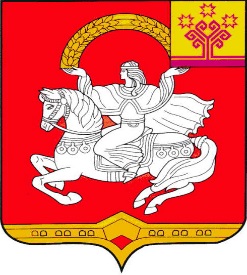 Чувашская  РеспубликаЯльчикский районСобрание депутатовЯльчикского районаРЕШЕНИЕ      «17» февраля 2020г. № 39/3село ЯльчикиПриложениеК решению Собранию депутатовЯльчикского района Чувашской Республикиот «17» февраля 2020 № 39/3№ п/пНаименование объектаГод выпускаКол-во, шт.Балансовая стоимость, руб.Остаточная стоимость на 28.01.2020, руб.1Romana 108.30.00 Качалка (стандартная)2019120 877,000,002Romana 108.01.02 Качалка-балансир «Мишка» (стандартный)2019113 185,000,003Romana 112.14.00 Лаз «Вертолет»2019130 533,000,004Romana 110.09.00 Горка «Яблоня» (стандартная)2019177 406,000,005Romana 401.01.00 Спортивный комплекс (стандартный)2019136 101,000,006Romana 101.55.00 Игровой комплекс (стандартный)2019151 566,000,007Romana 101.03.00 Машинка (стандартный)2019116 856,000,00Итого 7246 524,000,00